Workbook: Go Math - Middle School Grade 6                    published by HMH (Houghton MIfflin Harcourt)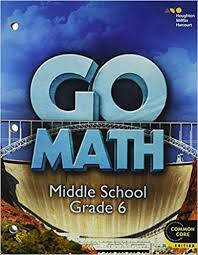 Supplies / ToolsNotebook (no rings)Folder to gather and carry worksheets, quizzes and tests of current workBinder to keep all quizzes and tests from completed chapters in order of date.Ruler - inches and centimeters on the same rulerProtractorLoose-leaf paper - buy a pack, keep it at home and keep refilling a small supply in your folder.Pencils, erasers, sharpeners, scissorsHand-sanitizer, disinfectant wipes